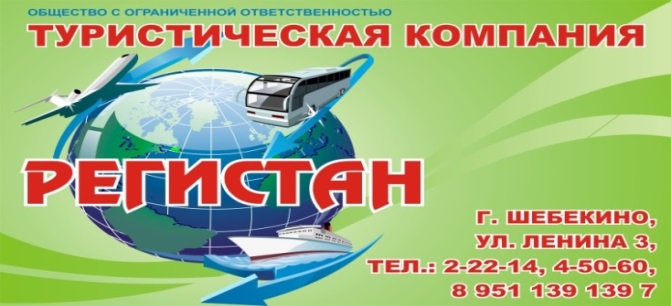 Номер в едином Федеральном Реестре туроператоров РТО  010460Гостевой дом «На Тельмана» в ГеленджикеОткрывая дверь этого уютного каждого номера, вы ощутите приятный запах  свежей постели и увидите удобную двуспальную кровать, украшенную белым постельным бельем..  В данной категории два номера, которые расположены на первом и втором этажах гостевого дома.В номере есть все необходимое для комфортного проживания: мини-холодильник, микроволновка, чайник и посуда – все это позволит вам приготовить свои любимые блюда и насладиться ими в уютной обстановке. Кондиционер и телевизор сделают ваше пребывание еще более комфортным.Удобства в номере, включая ванную комнату с душем, обеспечат вам полную конфиденциальность и удобство. Если вы предпочитаете готовить самостоятельно, то в доме имеется кухня во дворе, где вы можете приготовить свои любимые блюда и насладиться ими в кругу близких людей.Этот номер идеально подходит для романтического отдыха вдвоем или для тех, кто ищет уединение и комфорт. Насладитесь прекрасным и тихим расположением нашего Гостевого дома в центре города Геленджик!И САМОЕ ГЛАВНОЕ: ДО МОРЯ 5 МИНУТ!Стоимость тура на одного человека (в рублях) за заезд:В стоимость входит: Проезд на комфортабельном автобусе, проживание в номерах выбранной категории, сопровождение, страховка от несчастного случая на время проездаЕсли приобретается отдельный проезд:  Взрослые  - 6500 руб., дети до 10 лет 6000 руб.Территория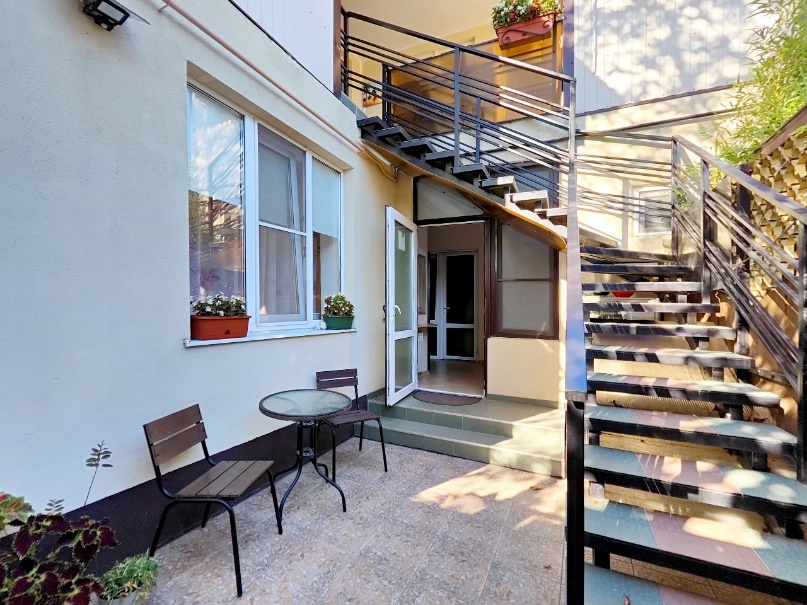 Номера2-Х местный номер стандарт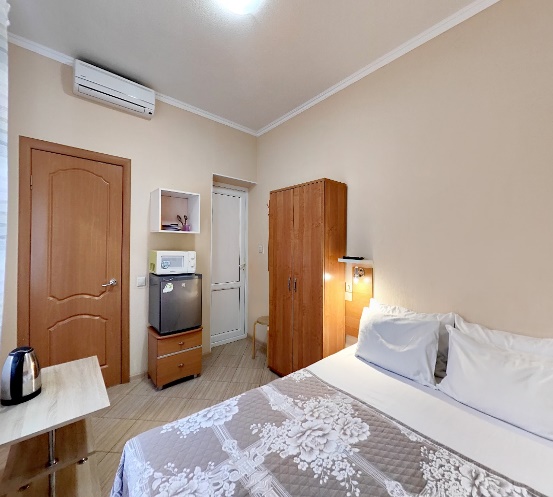 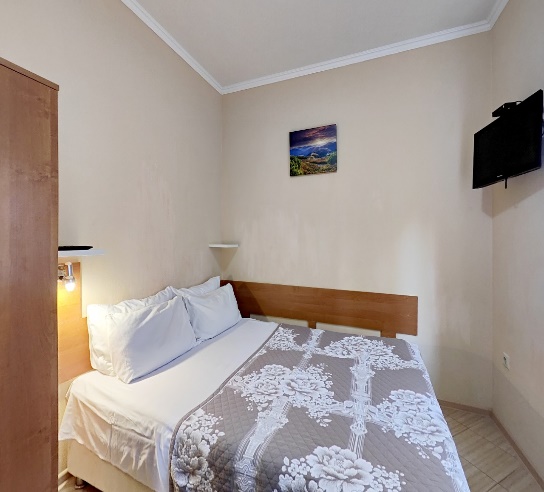 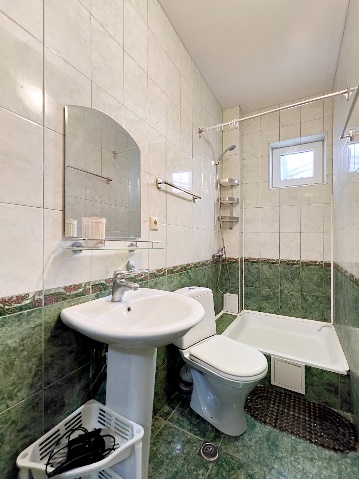 3-х местный «Стандарт»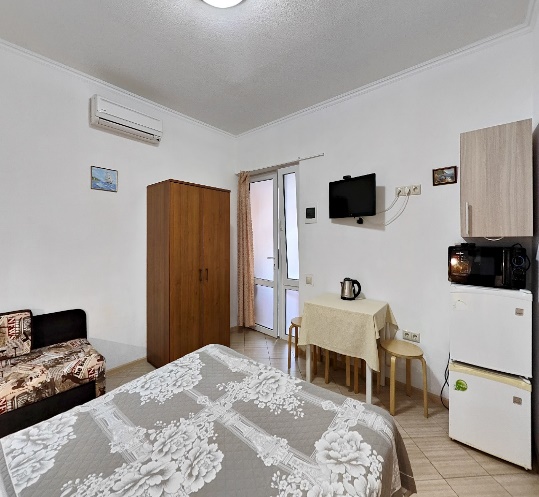 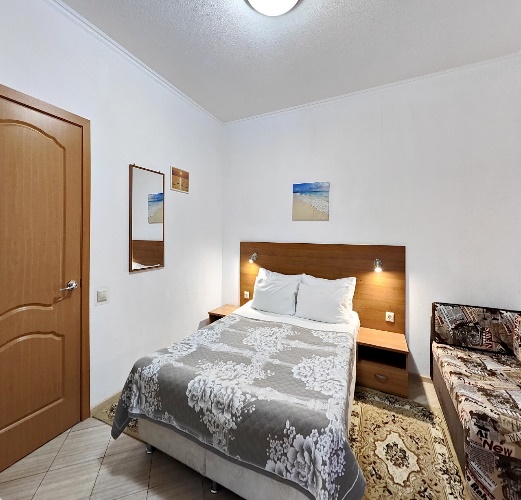 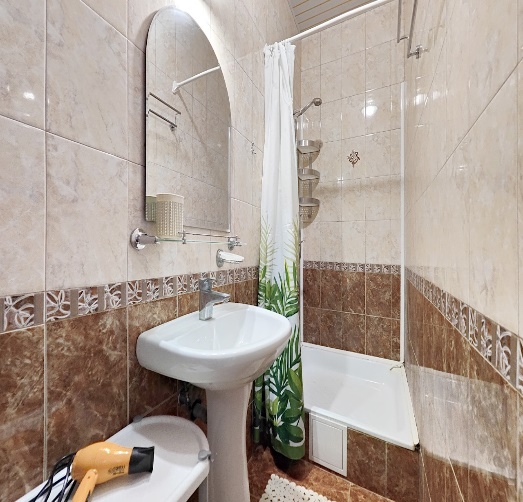 4-х местный «Стандарт»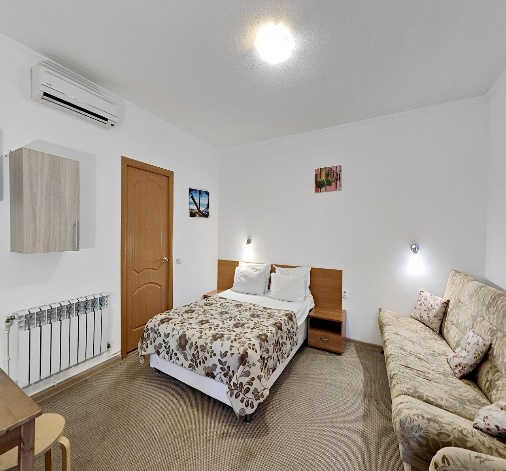 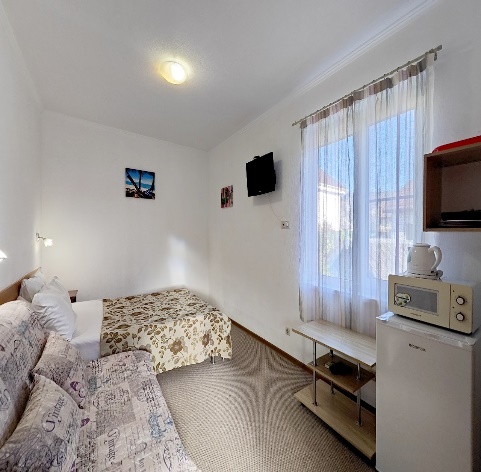 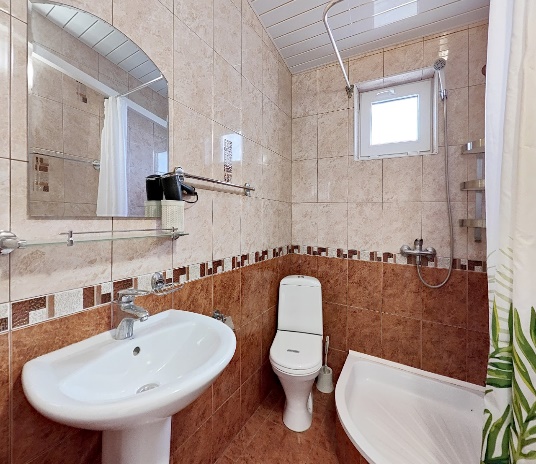 График выездов2-х местный номер «стандарт» 3-х местный номер «стандарт» 4-х местный номер «стандарт»5-ти местный «стандарт»07.06 – 16.06.20241590014200134001390014.06 – 23.06 20241590014200134001390021.06 – 30.06.20241590014200134001390028.06 – 07.07.20241980016800149001510005.07 – 14.07.20242150017900157001540012.07 – 21.07.20242150017900157001540019.07 – 28.07.20242150017900157001540026.07 – 04.08.20242150017900157001540002.08 – 11.08.20242150017900157001540009.08 – 18.08.20242150017900157001540016.08 – 25.08.20242150017900157001540023.08 – 01.09.20242150017900157001540030.08 – 08.09.20241740015400142001410006.09 – 15.09.202416500142001360013900